EMPLOYEE OF THE MONTHT H I S CERTIFICATE I S A W A R D E D T OOlivia WilsonHannah Morales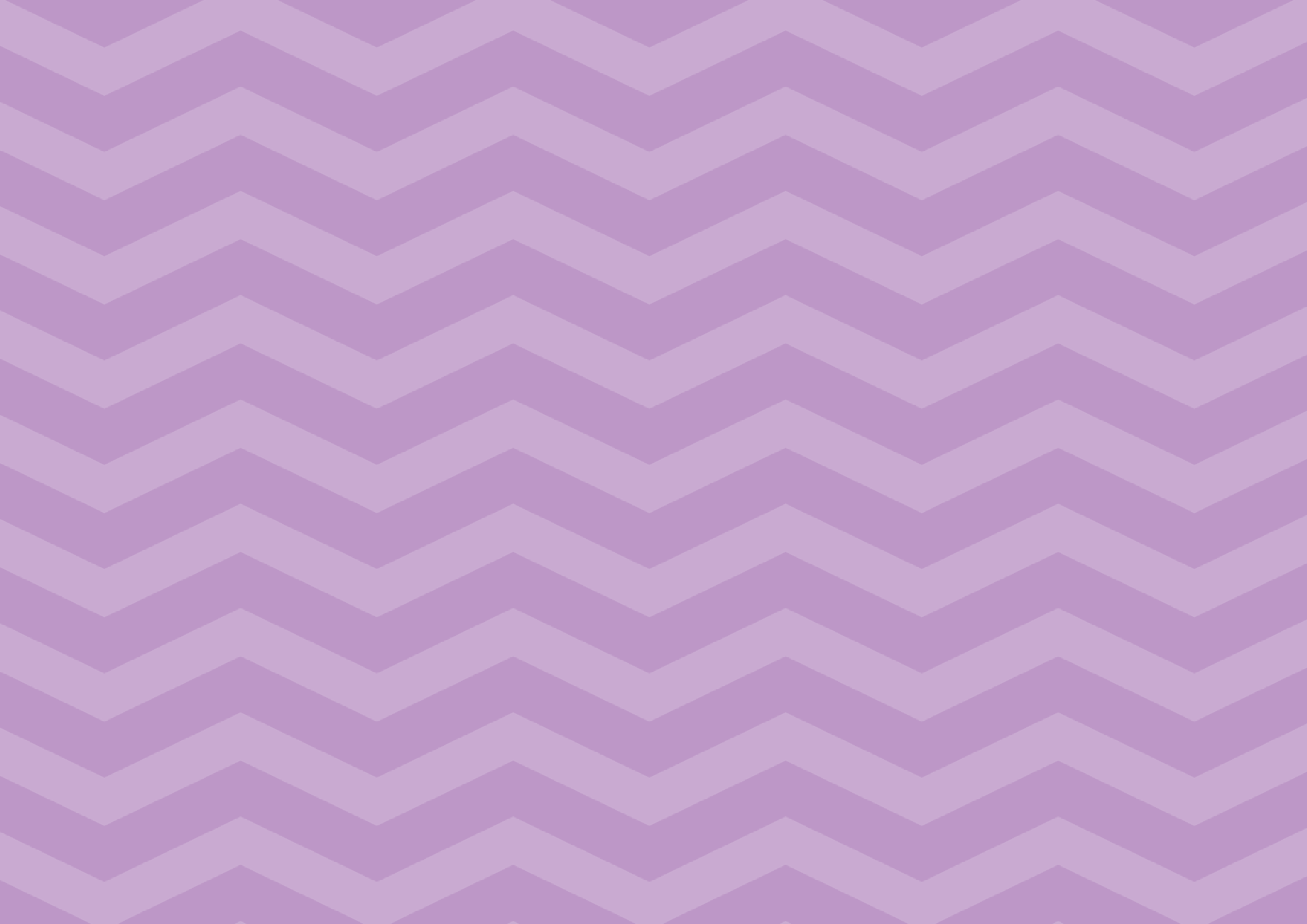 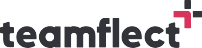 DirectorEmma JacksonPresident